AFSS CENTRAL EVALUATION SYSTEMCentral Assessment Team (CAT), HO Islamabad2nd Mid Term Examination 2016 – 17URDU   -   Class I50marks  2 hoursINFORMATION FOR STUDENTSMarks are given against each question or part of question. Write your name, roll number and date in the spaces provided below.حصہ معروضی(20)سوال ۱: درج ذ یل الفا ظ سےجملے بنا ئیے۔                            ۱۰ب: درج ذ یل واحد کی جمع لکھیئے۔                                                                                  ۵ سوال ۳:خا لی جگہ پر کر یں:                                                        ۵۱۔میٹھی  ہے                           ۲۔ کڑوا    ۳۔گول اور                   بیگن                      ۴۔آلو جیسے ۵۔	ٹما ٹرسوال ۴: ملتے جلتے لفظ لکھیے جیسے ۔                         ۵پھول لالسبحصہ  انشائیہ(30)سوال۱:	درج ذیل سوالات کے جوابات تحریر کریں۔					2x5=10یہ گیند کیسی ہے؟           _________________________     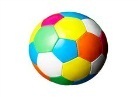 یہ کتنے مو زےہیں ؟            _______________________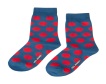  دیوار پر کون ہے؟	            __________________________                 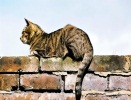 پو دو ں کو کس نے بنا یا؟          	___________________________            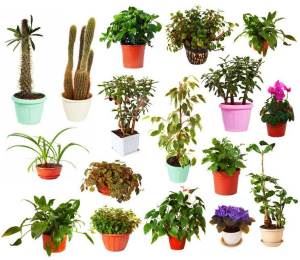 یہ کتنی پنسلیں ہیں؟       ___________________________       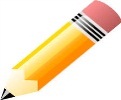 سوال۲:لفظ بنائیے۔			                                           ۵					ئے			   	ؤ				ئ	لا                                                                 جا  		ک	لگا                                     کھاسوال۳:	ملائیے اورلکھیے ۔						     	۵ 		خر گو ش کے بال 					صاف کی		ایک چیز کو 					ر ہی ہے۔		علی نے گا ڑی					نرم ہیں		ہوا چل 						واحد کہتے ہیں۔1۔		____________________________________2۔		____________________________________3۔		____________________________________4۔		___________________________________ سوال نمبر ۴:لفظ بنا ئے :       جیسے کا ٹ  سے  کٹ                                     ۵۱۔ دام                        ۲۔   با ل   	۳۔ کا م  	۴۔  چال  	   ۵۔جا گ                     سوال۴:خر گو ش کے با رے میں  لکھیے۔                            ۵              ۱۔_________________________________۲۔_________________________________۳۔_________________________________۴۔_________________________________۵۔_________________________________Student Name: Roll No:Center Name:Date:Day:Invigilator Name:Sign:Marks Obtained: Remarks:Examiner Name:Date:Sign :Day:الفاظ                                 جملےگھو ڑاہا تھیخوشکہاںجو ڑا               وا حد         جمعبا جاتا رامو زامر غابکرا